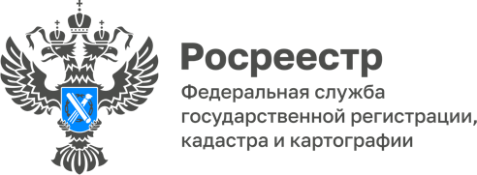 Итоги 1 полугодия 2023 года В 1 полугодии текущего года в Управление Росреестра по Красноярскому краю  поступило 290 058 заявлений, что больше, чем в аналогичном периоде прошлого года на 5%.  Увеличение   связано с  ростом общего объема сделок с жильем, повышением спроса на вторичное жилье, а также введением в эксплуатацию жилья в регионе.В том числе, в форме электронного документа поступило 133 689 (+20%)  заявлений, что составляет 48,2% от общего количества.  Каждый год все больше заявителей обращаются за услугами Росреестра  в электронном виде.Всего на совершение учетно-регистрационных действий поступило заявлений:30 407  (+54%) –  для осуществления государственного кадастрового учета; 171 717 (+2%) – для осуществления государственной регистрации прав;12 419 (-4%) – для осуществления государственного кадастрового учета и государственной регистрации прав (одновременная процедура).Кроме того, на 32%  (4637 против 3509) увеличилось количество заявлений о невозможности государственной регистрации перехода, ограничения (обременения), прекращения права на объект недвижимости без личного участия собственника (его законного представителя), что свидетельствует о повышении  осведомленности граждан,  и использовании ими возможности защиты своего имущества.На 5% (22212 против 20999) увеличилось заявлений о погашении регистрационной записи об ипотеке и  совершении в ЕГРН отметки о прекращении ипотеки.На 12% (22573 против 25864) уменьшилось количество заявлений  о принятии дополнительных документов, что  позволяет сделать вывод о повышении качества документов, предоставляемых на учетно-регистрационные действия.Таким образом,  услуги Росреестра продолжают быть востребованы,  повышается качество их предоставления,  работа, проводимая Управлением по информированию населения, имеет обратную связь.Материал подготовленУправлением Росреестра по Красноярскому краю Контакты для СМИ: тел.: (391)2-226-756 е-mail: pressa@r24.rosreestr.ru«ВКонтакте» http://vk.com/to24.rosreestrTelegram https://t.me/Rosreestr_krsk24Одноклассники https://ok.ru/to24.rosreestrRuTube https://rutube.ru/channel/30409991/